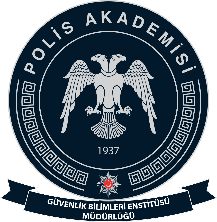 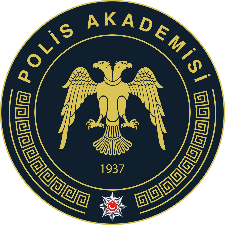 DOKTORA TEZ İZLEME KOMİTESİ TEZ DEĞERLENDİRME FORMU(FORM-21)ÖĞRENCİ BİLGİLERİÖğrencinin Numarası  	: ………………….…………………………	Öğrencinin Adı Soyadı 	: ………………….…………………………	Anabilim Dalı 			: ………………….…………………………				  Tez Danışmanı			: ………………….…………………………	Öğrencinin Tez Konusu	: ………………………………………………………………………….…. ……….……………………………………………………………………………………….…………....….. ……….……………………………………………………………………………………….…………....…..Tez Önerisinin Kabul Edildiği Tarih : …. ./…. /20.…TEZ DEĞERLENDİRMESİDeğerlendirme Tarihi	: …. ./…. /20.…					Ocak - Haziran					Temmuz – AralıkTez Hazırlık Çalışmasının Değerlendirilmesi 								Olumlu 		Olumsuz	Toplantı Tarihine Kadar Yapılan Çalışmalar	Bir Sonraki Dönem Çalışma Planı Komitenin Tez Çalışması İle İlgili Değerlendirme KararıBaşarılı 	             		Başarısız Tez Çalışması İle İlgili Notlar (Tez konusu veya başlığı ile ilgili değişiklikler bu alana yazılacaktır): ……….……………………………………………………………………………………….…………....….. ……….……………………………………………………………………………………….…………....….. ……….……………………………………………………………………………………….…………....…..                     Başkan 				  Üye 				ÜyeAd-Soyad-Ünvan	  	     Ad-Soyad-Ünvan		  Ad-Soyad-Unvan      (Danışman)						